Министерство образования и науки Российской ФедерацииМуромский институт (филиал)федерального государственного бюджетного образовательного учреждения высшего образования«Владимирский государственный университетимени Александра Григорьевича и Николая Григорьевича Столетовых»(МИ ВлГУ)Отделение среднего профессионального образования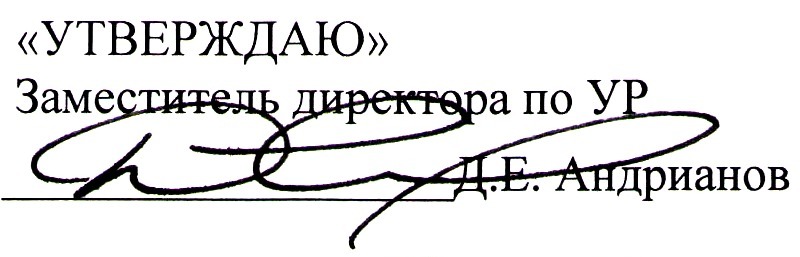 «   14  »       09       2017 г.Рабочая программа дисциплиныПрофессионально-этические основыдля специальности 40.02.01 Право и организация социального обеспеченияМуром, 2017 г.Рабочая программа учебной дисциплины разработана на основе Федерального государственного образовательного стандарта (далее - ФГОС) по специальности среднего профессионального образования (далее - СПО) 40.02.01 Право и организация социального обеспечения №508 от 12 мая 2014 года.Кафедра-разработчик: права и массовых коммуникаций.Рабочую программу составил: к.и.н., доцент Гусарова М.Е.Рабочая программа рассмотрена и одобрена на заседании кафедры ПМК.СОДЕРЖАНИЕ1. ПАСПОРТ РАБОЧЕЙ ПРОГРАММЫ УЧЕБНОЙ ДИСЦИПЛИНЫ 	2. СТРУКТУРА И СОДЕРЖАНИЕ УЧЕБНОЙ ДИСЦИПЛИНЫ 	3. УСЛОВИЯ РЕАЛИЗАЦИИ УЧЕБНОЙ ДИСЦИПЛИНЫ 	4. КОНТРОЛЬ И ОЦЕНКА РЕЗУЛЬТАТОВ ОСВОЕНИЯ 	1. ПАСПОРТ РАБОЧЕЙ ПРОГРАММЫ УЧЕБНОЙ ДИСЦИПЛИНЫ Профессионально-этические основы1.1. Область применения рабочей программыРабочая программа учебной дисциплины является частью программы подготовки специалистов среднего звена в соответствии с ФГОС по специальности 40.02.01 Право и организация социального обеспечения.Рабочая программа учебной дисциплины может быть использована в дополнительном профессиональном образовании, для получения дополнительных компетенций, умений и знаний, необходимых для обеспечения конкурентоспособности выпускника на рынке труда и продолжения образования по специальности.1.2. Место учебной дисциплины в структуре программы подготовки специалистов среднего звена:«Профессионально-этические основы» относится к дисциплинам вариативной части циклов ППССЗ (ОП.16). Изучение дисциплины «Профессионально-этические основы» базируется на знаниях философии, обществознания, основ юридической конфликтологии. На дисциплине «Профессионально-этические основы» базируется изучение профессионального модуля «Организационное обеспечение деятельности учреждений социальной защиты населения и органов Пенсионного фонда Российской Федерации».1.3. Цели и задачи учебной дисциплины - требования к результатам освоения учебной дисциплины:Цель  дисциплины  - формирование системы знаний и представлений о профессиональной этике,  необходимых  для нравственного  становления  и  развития будущего профессионала.	В результате освоения учебной дисциплины обучающийся должен уметь:-  использовать приемы делового общения и навыки культуры поведения  (ОК 11, ПК 12, ПК 16);- применять этические нормы и правила в своей личной жизни и  в профессиональной деятельности (ОК 1, ОК 2, ОК 3, ОК 12).В результате освоения учебной дисциплины обучающийся должен знать:- основные понятия этики и морали, основы этикета  (ОК 1, ОК 11, ПК 12);- особенности и приёмы делового общения  (ОК 11, ПК 16);- ценности нравственной жизни общества  (ОК 1, ОК 3, ОК 12).В результате освоения дисциплины обучающийся должен владеть следующими общими (ОК) и профессиональными (ПК) компетенциями:ОК 1. Понимать сущность и социальную значимость своей будущей профессии, проявлять к ней устойчивый интерес.ОК 2. Организовывать собственную деятельность, выбирать типовые методы и способы выполнения профессиональных задач, оценивать их эффективность и качество.ОК 3. Принимать решения в стандартных и нестандартных ситуациях и нести за них ответственность.ОК 11. Соблюдать деловой этикет, культуру и психологические основы общения, нормы и правила поведения.ОК 12. Проявлять нетерпимость к коррупционному поведению.ПК 12. Осуществлять прием граждан по вопросам пенсионного обеспечения и социальной защиты.ПК 16. Консультировать граждан и представителей юридических лиц по вопросам пенсионного обеспечения и социальной защиты.1.4. Количество часов на освоение программы учебной дисциплины:Максимальной учебной нагрузки обучающегося 107 часов, в том числе:обязательной аудиторной нагрузки обучающегося 72 часа;самостоятельной нагрузки обучающегося 35 часов.2. СТРУКТУРА И СОДЕРЖАНИЕ УЧЕБНОЙ ДИСЦИПЛИНЫ 2.1. Объем учебной дисциплины и виды учебной работы2.2. Тематический план и содержание учебной дисциплиныДля характеристики уровня освоения учебного материала используются следующие обозначения:ознакомительный (узнавание новых объектов, свойств);репродуктивный (выполнение деятельности по образцу, инструкции или под руководством);продуктивный (планирование и самостоятельное выполнение деятельности, решение проблемных задач).3. УСЛОВИЯ РЕАЛИЗАЦИИ УЧЕБНОЙ ДИСЦИПЛИНЫ 3.1. Требования к минимальному материально – техническому обеспечениюКабинет «профессиональных дисциплин». 3.2. Информационное обеспечение обученияПеречень рекомендуемых учебных изданий, интернет – ресурсов, дополнительной литературы.Основные источники:. Основы этики и эстетики : учебное пособие / П.А. Егоров, В.Н. Руднев Москва : КноРус, 2016. — 220 с. — Для ссузов..  https://www.book.ru/book/919220Дополнительные источники:Барщевский, М. Ю. Адвокатская этика / М. Ю. Барщевский. –– Москва: профобразование, 2001. . http://studentam.net/content/view/1088/27/Бойков, А. Д. Уголовное судопроизводство и судебная этика Курс советского уголовного процесса: Общая часть/ А.Д. Бойко. - Москва, 2005. http://kalinovsky-k.narod.ru/b/kurs_upp_1989/Варламова Е.В.  Профессионально-этические основы. Методические указания для семинарских занятий. . : https://www.mivlgu.ru/iop/course/view.php?id=2849Гуревич П.С. Этика [Электронный ресурс]: учебник для студентов вузов/ Гуревич П.С.— Электрон. текстовые данные.— М.: ЮНИТИ-ДАНА, 2012.— 416 c. http://www.iprbookshop.ru/8542Этика сотрудников правоохранительных органов : учебник / под ред. Г. В. Дубова. –– Москва : Щит-М, 2001.. http://lawlibrary.ru/izdanie49796.htmlИнтернет-ресурсы:Единая коллекция цифровых образовательных ресурсов: http://school-collection.edu.ru/collection/4. КОНТРОЛЬ И ОЦЕНКА РЕЗУЛЬТАТОВ ОСВОЕНИЯ ___________«_______» ______________ _____ г.        (подпись)                               (дата)Протокол № ____от «_______» ______________ _____ г.Заведующий кафедрой ПМК Родионова Е.В. ___________           (подпись)Вид учебной работыОбъем часов3 семестрМаксимальная учебная нагрузка (всего)107Обязательная аудиторная учебная нагрузка (всего)72В том числе:лекционные занятия36практические занятия36лабораторные работыконтрольные работыкурсовая работаСамостоятельная работа обучающегося (всего)35Итоговая аттестация в формеРейтинговая оценкаНаименование разделов и темСодержание учебного материала, лабораторные работы и практические занятия, самостоятельная работа обучающихсяОбъем часов Уровень освоения12343 семестрРаздел 1Теоретические основы этикиТема 1.1 Этика как объект теоретического изученияСодержание учебного материалаТема 1.1 Этика как объект теоретического изученияЛекционные занятия. Сущность и уровни этики. История этических учений. История этических учений. 61Тема 1.1 Этика как объект теоретического изученияПрактические занятия. Сущность и уровни этики. История этических учений. История этических учений. 62Тема 1.1 Этика как объект теоретического изученияСамостоятельная работа обучающихся. Мораль: сущность, функции, структура. Социальная и глобальная этика. Моральные нормы и ценности в различные исторические периоды. 163Тема 1.2 Категории этикиСодержание учебного материалаТема 1.2 Категории этикиЛекционные занятия. Гуманизм. Справедливость. Совесть и ответственность. Честь и достоинство. 81Тема 1.2 Категории этикиПрактические занятия. Гуманизм. Справедливость. Совесть и ответственность. Честь и достоинство. 82Раздел 2Профессиональная этикаТема 2.1 Основы профессиональной этикиСодержание учебного материалаТема 2.1 Основы профессиональной этикиЛекционные занятия. Профессиональная деятельность: принципы и требования. Сущность профессиональной этики. Этика как нравственный уровень сознания специалиста. Профессиональная этика юриста. Особенности профессиональной этики в социальной сфере. Кодексы профессиональной этики. Корпоративная этика. 141Тема 2.1 Основы профессиональной этикиПрактические занятия. Профессиональная деятельность: принципы и требования. Сущность профессиональной этики. Этика как нравственный уровень сознания специалиста. Профессиональная этика юриста. Особенности профессиональной этики в социальной сфере. Кодексы профессиональной этики. Корпоративная этика. 142Тема 2.1 Основы профессиональной этикиСамостоятельная работа обучающихся. Кодексы профессиональной этики в зарубежных странах. Особенности этики различных юридических профессий. 133Тема 2.2 Деловое общениеСодержание учебного материалаТема 2.2 Деловое общениеЛекционные занятия. Особенности делового и профессионального общения. Барьеры общения. Этика и культура профессионального общения. Этикет. 81Тема 2.2 Деловое общениеПрактические занятия. Особенности делового и профессионального общения. Барьеры общения. Этика и культура профессионального общения. Этикет. 82Тема 2.2 Деловое общениеСамостоятельная работа обучающихся. Правила этикета в зарубежных странах. 63Всего:107Результаты обучения (освоенные умения, усвоенные знания)Формы и методы контроля и оценки результатов обучения-  использовать приемы делового общения и навыки культуры поведения решение ситуационных задач,  внеаудиторная самостоятельная работа- применять этические нормы и правила в своей личной жизни и  в профессиональной деятельностирешение ситуационных задач,  внеаудиторная самостоятельная работа- основные понятия этики и морали, основы этикета устный опрос,  тест- особенности и приёмы делового общения устный опрос,  теоретический зачёт- ценности нравственной жизни общества устный опрос, внеаудиторная самостоятельная работа, теоретический зачёт